ESOGU Faculty of Education, Department of Elementary and Early Childhood Education, Early Childhood Education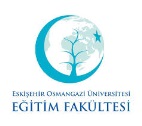 Instructor(s): Signature: 	                                                                                                              Date:                         		SEMESTERFALLCOURSE CODE171911016COURSE NAMEIntroduction to Preschool EducationSEMESTERWEEKLY COURSE PERIODWEEKLY COURSE PERIODWEEKLY COURSE PERIODWEEKLY COURSE PERIODWEEKLY COURSE PERIODWEEKLY COURSE PERIODCOURSE OFCOURSE OFCOURSE OFCOURSE OFCOURSE OFCOURSE OFSEMESTERTheoryTheoryPracticeLabratoryLabratoryLabratoryCreditECTSECTSTYPETYPELANGUAGEI330000355COMPULSORY (X)ELECTIVE (  )COMPULSORY (X)ELECTIVE (  )TURKISHCOURSE CATEGORYCOURSE CATEGORYCOURSE CATEGORYCOURSE CATEGORYCOURSE CATEGORYCOURSE CATEGORYCOURSE CATEGORYCOURSE CATEGORYCOURSE CATEGORYCOURSE CATEGORYCOURSE CATEGORYCOURSE CATEGORYCOURSE CATEGORYProfessional KnowledgeProfessional KnowledgeContent KnowledgeContent KnowledgeContent KnowledgeContent KnowledgeGeneral Culture KnowledgeGeneral Culture KnowledgeGeneral Culture KnowledgeElective CourseElective CourseElective CourseElective Course%100%100%100%100General Knowledge(   )Content Knowledge (   )General Knowledge(   )Content Knowledge (   )General Knowledge(   )Content Knowledge (   )General Knowledge(   )Content Knowledge (   )ASSESSMENT CRITERIAASSESSMENT CRITERIAASSESSMENT CRITERIAASSESSMENT CRITERIAASSESSMENT CRITERIAASSESSMENT CRITERIAASSESSMENT CRITERIAASSESSMENT CRITERIAASSESSMENT CRITERIAASSESSMENT CRITERIAASSESSMENT CRITERIAASSESSMENT CRITERIAASSESSMENT CRITERIAMID-TERMMID-TERMMID-TERMMID-TERMMID-TERMEvaluation TypeEvaluation TypeEvaluation TypeEvaluation TypeEvaluation TypeEvaluation TypeQuantity%MID-TERMMID-TERMMID-TERMMID-TERMMID-TERM1st Mid-Term1st Mid-Term1st Mid-Term1st Mid-Term1st Mid-Term1st Mid-Term130MID-TERMMID-TERMMID-TERMMID-TERMMID-TERM2nd Mid-Term2nd Mid-Term2nd Mid-Term2nd Mid-Term2nd Mid-Term2nd Mid-TermMID-TERMMID-TERMMID-TERMMID-TERMMID-TERMQuizQuizQuizQuizQuizQuizMID-TERMMID-TERMMID-TERMMID-TERMMID-TERMHomeworkHomeworkHomeworkHomeworkHomeworkHomework120MID-TERMMID-TERMMID-TERMMID-TERMMID-TERMProjectProjectProjectProjectProjectProjectMID-TERMMID-TERMMID-TERMMID-TERMMID-TERMReportReportReportReportReportReportMID-TERMMID-TERMMID-TERMMID-TERMMID-TERMOthers (………)Others (………)Others (………)Others (………)Others (………)Others (………)FINAL EXAMFINAL EXAMFINAL EXAMFINAL EXAMFINAL EXAMHomework- ProjectHomework- ProjectHomework- ProjectHomework- ProjectHomework- ProjectHomework- Project150PREREQUIEITE(S)PREREQUIEITE(S)PREREQUIEITE(S)PREREQUIEITE(S)PREREQUIEITE(S)--------COURSE DESCRIPTIONCOURSE DESCRIPTIONCOURSE DESCRIPTIONCOURSE DESCRIPTIONCOURSE DESCRIPTIONThe definition of pre-school education, scope and importance in pre-school, fundamental views in preschool , characteristics of pre-school teachers and pre-school teacher training,  the main characteristics of pre-school children and requirements, the basic principles of pre-school education, pre-school education in various countries, physical and educational environment of pre-school education, pre-school education and the mass media,  the importance of family in pre-school and school-family collaboration in the preschool education,  pre-school education activities outside the classroom, types of pre-school education and the last status pre-school education in Turkey and over the world.The definition of pre-school education, scope and importance in pre-school, fundamental views in preschool , characteristics of pre-school teachers and pre-school teacher training,  the main characteristics of pre-school children and requirements, the basic principles of pre-school education, pre-school education in various countries, physical and educational environment of pre-school education, pre-school education and the mass media,  the importance of family in pre-school and school-family collaboration in the preschool education,  pre-school education activities outside the classroom, types of pre-school education and the last status pre-school education in Turkey and over the world.The definition of pre-school education, scope and importance in pre-school, fundamental views in preschool , characteristics of pre-school teachers and pre-school teacher training,  the main characteristics of pre-school children and requirements, the basic principles of pre-school education, pre-school education in various countries, physical and educational environment of pre-school education, pre-school education and the mass media,  the importance of family in pre-school and school-family collaboration in the preschool education,  pre-school education activities outside the classroom, types of pre-school education and the last status pre-school education in Turkey and over the world.The definition of pre-school education, scope and importance in pre-school, fundamental views in preschool , characteristics of pre-school teachers and pre-school teacher training,  the main characteristics of pre-school children and requirements, the basic principles of pre-school education, pre-school education in various countries, physical and educational environment of pre-school education, pre-school education and the mass media,  the importance of family in pre-school and school-family collaboration in the preschool education,  pre-school education activities outside the classroom, types of pre-school education and the last status pre-school education in Turkey and over the world.The definition of pre-school education, scope and importance in pre-school, fundamental views in preschool , characteristics of pre-school teachers and pre-school teacher training,  the main characteristics of pre-school children and requirements, the basic principles of pre-school education, pre-school education in various countries, physical and educational environment of pre-school education, pre-school education and the mass media,  the importance of family in pre-school and school-family collaboration in the preschool education,  pre-school education activities outside the classroom, types of pre-school education and the last status pre-school education in Turkey and over the world.The definition of pre-school education, scope and importance in pre-school, fundamental views in preschool , characteristics of pre-school teachers and pre-school teacher training,  the main characteristics of pre-school children and requirements, the basic principles of pre-school education, pre-school education in various countries, physical and educational environment of pre-school education, pre-school education and the mass media,  the importance of family in pre-school and school-family collaboration in the preschool education,  pre-school education activities outside the classroom, types of pre-school education and the last status pre-school education in Turkey and over the world.The definition of pre-school education, scope and importance in pre-school, fundamental views in preschool , characteristics of pre-school teachers and pre-school teacher training,  the main characteristics of pre-school children and requirements, the basic principles of pre-school education, pre-school education in various countries, physical and educational environment of pre-school education, pre-school education and the mass media,  the importance of family in pre-school and school-family collaboration in the preschool education,  pre-school education activities outside the classroom, types of pre-school education and the last status pre-school education in Turkey and over the world.The definition of pre-school education, scope and importance in pre-school, fundamental views in preschool , characteristics of pre-school teachers and pre-school teacher training,  the main characteristics of pre-school children and requirements, the basic principles of pre-school education, pre-school education in various countries, physical and educational environment of pre-school education, pre-school education and the mass media,  the importance of family in pre-school and school-family collaboration in the preschool education,  pre-school education activities outside the classroom, types of pre-school education and the last status pre-school education in Turkey and over the world.COURSE OBJECTIVESCOURSE OBJECTIVESCOURSE OBJECTIVESCOURSE OBJECTIVESCOURSE OBJECTIVESThe purpose of this course is to ensure general knowledge about preschool educational science to teacher candidates and to gain a perspective about preschool teaching as a profession.The purpose of this course is to ensure general knowledge about preschool educational science to teacher candidates and to gain a perspective about preschool teaching as a profession.The purpose of this course is to ensure general knowledge about preschool educational science to teacher candidates and to gain a perspective about preschool teaching as a profession.The purpose of this course is to ensure general knowledge about preschool educational science to teacher candidates and to gain a perspective about preschool teaching as a profession.The purpose of this course is to ensure general knowledge about preschool educational science to teacher candidates and to gain a perspective about preschool teaching as a profession.The purpose of this course is to ensure general knowledge about preschool educational science to teacher candidates and to gain a perspective about preschool teaching as a profession.The purpose of this course is to ensure general knowledge about preschool educational science to teacher candidates and to gain a perspective about preschool teaching as a profession.The purpose of this course is to ensure general knowledge about preschool educational science to teacher candidates and to gain a perspective about preschool teaching as a profession.ADDITIVE OF COURSE TO APPLY PROFESSIONAL EDUATIONADDITIVE OF COURSE TO APPLY PROFESSIONAL EDUATIONADDITIVE OF COURSE TO APPLY PROFESSIONAL EDUATIONADDITIVE OF COURSE TO APPLY PROFESSIONAL EDUATIONADDITIVE OF COURSE TO APPLY PROFESSIONAL EDUATIONTo have basic knowledge about preschool education, preschool teacher education, and preschool education environments.To have basic knowledge about preschool education, preschool teacher education, and preschool education environments.To have basic knowledge about preschool education, preschool teacher education, and preschool education environments.To have basic knowledge about preschool education, preschool teacher education, and preschool education environments.To have basic knowledge about preschool education, preschool teacher education, and preschool education environments.To have basic knowledge about preschool education, preschool teacher education, and preschool education environments.To have basic knowledge about preschool education, preschool teacher education, and preschool education environments.To have basic knowledge about preschool education, preschool teacher education, and preschool education environments.COURSE OUTCOMESCOURSE OUTCOMESCOURSE OUTCOMESCOURSE OUTCOMESCOURSE OUTCOMES1. Having knowledge about the basic concepts of preschool education and their meanings.2. Understanding the importance of pre-school education and the principles. 3. Understanding the properties of teaching profession and preschool teacher.4. Understanding the main roles of preschool teachers in the classroom, in the school and in the environment.5. Having knowledge about basic views on preschool education 6. Having knowledge about physical and educational environment of the pre-school.7. Comparison of pre-school education applications in different countries with Turkey. 8. Understanding the importance of family in preschool and having knowledge about how to ensure school-family collaboration.9. Having knowledge about preschool activities outside the classroom.  1. Having knowledge about the basic concepts of preschool education and their meanings.2. Understanding the importance of pre-school education and the principles. 3. Understanding the properties of teaching profession and preschool teacher.4. Understanding the main roles of preschool teachers in the classroom, in the school and in the environment.5. Having knowledge about basic views on preschool education 6. Having knowledge about physical and educational environment of the pre-school.7. Comparison of pre-school education applications in different countries with Turkey. 8. Understanding the importance of family in preschool and having knowledge about how to ensure school-family collaboration.9. Having knowledge about preschool activities outside the classroom.  1. Having knowledge about the basic concepts of preschool education and their meanings.2. Understanding the importance of pre-school education and the principles. 3. Understanding the properties of teaching profession and preschool teacher.4. Understanding the main roles of preschool teachers in the classroom, in the school and in the environment.5. Having knowledge about basic views on preschool education 6. Having knowledge about physical and educational environment of the pre-school.7. Comparison of pre-school education applications in different countries with Turkey. 8. Understanding the importance of family in preschool and having knowledge about how to ensure school-family collaboration.9. Having knowledge about preschool activities outside the classroom.  1. Having knowledge about the basic concepts of preschool education and their meanings.2. Understanding the importance of pre-school education and the principles. 3. Understanding the properties of teaching profession and preschool teacher.4. Understanding the main roles of preschool teachers in the classroom, in the school and in the environment.5. Having knowledge about basic views on preschool education 6. Having knowledge about physical and educational environment of the pre-school.7. Comparison of pre-school education applications in different countries with Turkey. 8. Understanding the importance of family in preschool and having knowledge about how to ensure school-family collaboration.9. Having knowledge about preschool activities outside the classroom.  1. Having knowledge about the basic concepts of preschool education and their meanings.2. Understanding the importance of pre-school education and the principles. 3. Understanding the properties of teaching profession and preschool teacher.4. Understanding the main roles of preschool teachers in the classroom, in the school and in the environment.5. Having knowledge about basic views on preschool education 6. Having knowledge about physical and educational environment of the pre-school.7. Comparison of pre-school education applications in different countries with Turkey. 8. Understanding the importance of family in preschool and having knowledge about how to ensure school-family collaboration.9. Having knowledge about preschool activities outside the classroom.  1. Having knowledge about the basic concepts of preschool education and their meanings.2. Understanding the importance of pre-school education and the principles. 3. Understanding the properties of teaching profession and preschool teacher.4. Understanding the main roles of preschool teachers in the classroom, in the school and in the environment.5. Having knowledge about basic views on preschool education 6. Having knowledge about physical and educational environment of the pre-school.7. Comparison of pre-school education applications in different countries with Turkey. 8. Understanding the importance of family in preschool and having knowledge about how to ensure school-family collaboration.9. Having knowledge about preschool activities outside the classroom.  1. Having knowledge about the basic concepts of preschool education and their meanings.2. Understanding the importance of pre-school education and the principles. 3. Understanding the properties of teaching profession and preschool teacher.4. Understanding the main roles of preschool teachers in the classroom, in the school and in the environment.5. Having knowledge about basic views on preschool education 6. Having knowledge about physical and educational environment of the pre-school.7. Comparison of pre-school education applications in different countries with Turkey. 8. Understanding the importance of family in preschool and having knowledge about how to ensure school-family collaboration.9. Having knowledge about preschool activities outside the classroom.  1. Having knowledge about the basic concepts of preschool education and their meanings.2. Understanding the importance of pre-school education and the principles. 3. Understanding the properties of teaching profession and preschool teacher.4. Understanding the main roles of preschool teachers in the classroom, in the school and in the environment.5. Having knowledge about basic views on preschool education 6. Having knowledge about physical and educational environment of the pre-school.7. Comparison of pre-school education applications in different countries with Turkey. 8. Understanding the importance of family in preschool and having knowledge about how to ensure school-family collaboration.9. Having knowledge about preschool activities outside the classroom.  TEXTBOOKTEXTBOOKTEXTBOOKTEXTBOOKTEXTBOOKHaktanır, G. (2018). Okul Öncesi Eğitime Giriş. Ankara: Anı Yayıncılık.Uyanık- Balat, G.( 2012). Okul Öncesi Eğitime Giriş. Ankara: Pegem Akademi Yayınları.Haktanır, G. (2018). Okul Öncesi Eğitime Giriş. Ankara: Anı Yayıncılık.Uyanık- Balat, G.( 2012). Okul Öncesi Eğitime Giriş. Ankara: Pegem Akademi Yayınları.Haktanır, G. (2018). Okul Öncesi Eğitime Giriş. Ankara: Anı Yayıncılık.Uyanık- Balat, G.( 2012). Okul Öncesi Eğitime Giriş. Ankara: Pegem Akademi Yayınları.Haktanır, G. (2018). Okul Öncesi Eğitime Giriş. Ankara: Anı Yayıncılık.Uyanık- Balat, G.( 2012). Okul Öncesi Eğitime Giriş. Ankara: Pegem Akademi Yayınları.Haktanır, G. (2018). Okul Öncesi Eğitime Giriş. Ankara: Anı Yayıncılık.Uyanık- Balat, G.( 2012). Okul Öncesi Eğitime Giriş. Ankara: Pegem Akademi Yayınları.Haktanır, G. (2018). Okul Öncesi Eğitime Giriş. Ankara: Anı Yayıncılık.Uyanık- Balat, G.( 2012). Okul Öncesi Eğitime Giriş. Ankara: Pegem Akademi Yayınları.Haktanır, G. (2018). Okul Öncesi Eğitime Giriş. Ankara: Anı Yayıncılık.Uyanık- Balat, G.( 2012). Okul Öncesi Eğitime Giriş. Ankara: Pegem Akademi Yayınları.Haktanır, G. (2018). Okul Öncesi Eğitime Giriş. Ankara: Anı Yayıncılık.Uyanık- Balat, G.( 2012). Okul Öncesi Eğitime Giriş. Ankara: Pegem Akademi Yayınları.OTHER REFERENCESOTHER REFERENCESOTHER REFERENCESOTHER REFERENCESOTHER REFERENCESDemiriz, S., Karadağ, A. ve Ulutaş, İ. (2015). Okul Öncesi Eğitim Kurumlarında Eğitim Ortamı ve Donanım. Ankara: Anı Yayıncılık.Ekiz, D. (2013). Okul Öncesi Eğitime Giriş. İstanbul: Lisans Yayıncılık.Demiriz, S., Karadağ, A. ve Ulutaş, İ. (2015). Okul Öncesi Eğitim Kurumlarında Eğitim Ortamı ve Donanım. Ankara: Anı Yayıncılık.Ekiz, D. (2013). Okul Öncesi Eğitime Giriş. İstanbul: Lisans Yayıncılık.Demiriz, S., Karadağ, A. ve Ulutaş, İ. (2015). Okul Öncesi Eğitim Kurumlarında Eğitim Ortamı ve Donanım. Ankara: Anı Yayıncılık.Ekiz, D. (2013). Okul Öncesi Eğitime Giriş. İstanbul: Lisans Yayıncılık.Demiriz, S., Karadağ, A. ve Ulutaş, İ. (2015). Okul Öncesi Eğitim Kurumlarında Eğitim Ortamı ve Donanım. Ankara: Anı Yayıncılık.Ekiz, D. (2013). Okul Öncesi Eğitime Giriş. İstanbul: Lisans Yayıncılık.Demiriz, S., Karadağ, A. ve Ulutaş, İ. (2015). Okul Öncesi Eğitim Kurumlarında Eğitim Ortamı ve Donanım. Ankara: Anı Yayıncılık.Ekiz, D. (2013). Okul Öncesi Eğitime Giriş. İstanbul: Lisans Yayıncılık.Demiriz, S., Karadağ, A. ve Ulutaş, İ. (2015). Okul Öncesi Eğitim Kurumlarında Eğitim Ortamı ve Donanım. Ankara: Anı Yayıncılık.Ekiz, D. (2013). Okul Öncesi Eğitime Giriş. İstanbul: Lisans Yayıncılık.Demiriz, S., Karadağ, A. ve Ulutaş, İ. (2015). Okul Öncesi Eğitim Kurumlarında Eğitim Ortamı ve Donanım. Ankara: Anı Yayıncılık.Ekiz, D. (2013). Okul Öncesi Eğitime Giriş. İstanbul: Lisans Yayıncılık.Demiriz, S., Karadağ, A. ve Ulutaş, İ. (2015). Okul Öncesi Eğitim Kurumlarında Eğitim Ortamı ve Donanım. Ankara: Anı Yayıncılık.Ekiz, D. (2013). Okul Öncesi Eğitime Giriş. İstanbul: Lisans Yayıncılık.TOOLS AND EQUIPMENTS REQUIREDTOOLS AND EQUIPMENTS REQUIREDTOOLS AND EQUIPMENTS REQUIREDTOOLS AND EQUIPMENTS REQUIREDTOOLS AND EQUIPMENTS REQUIREDComputer and data showComputer and data showComputer and data showComputer and data showComputer and data showComputer and data showComputer and data showComputer and data showCourse SyllabusCourse SyllabusWeekTopıcs 1 Definition, Scope and Importance of Preschool Education 2 Basic Principles of Pre-School Education3 Fundamental Views about  Pre-School Education4 Features of Pre-School Teachers and Teacher Training in Preschool Education. 5 Preschool Education in Various Countries6 Preschool Children's Basic Development Characteristics and Requirements7-8MID-TERM EXAM9 Physical Environments of Pre-school Education Institutions10 Educational Environments of Pre-school Education Institutions11 The Importance of Family in Preschool Education and School Family Collaboration12 Preschool Education and Mass Media13 Outside the classroom Activities in Preschool Education14 Types of pre-school institutions and the last status of pre-school in Turkey and over the world 15,16FINAL EXAMNOPROGRAM OUTCOMES321Be able to use Turkish language suitable for rules, effectively and properly, and to communicate effectively with students. XBecomes a teacher who believes in principles and reforms of Atatürk, believes in democracy and the rule of law, aware of Turkish national, spiritual, moral and cultural values, and shows awareness of them in teaching profession.XHave pedagogical knowledge about his/her profession area, knowing contemporary teaching methods and techniques, methods of measurement and evaluation and applies them.XBe able to use materials, information technology and communication technology for required preschool education .XRecognizes the pre-school education institutions, refers to the characteristics, have knowledge about features of preschool teachers. X Be able to follow current national and international development about preschool education field.XBe able to take responsibility individually and as a member of group to solve the problems faced in practice of preschool education field.XBe able to have knowledge and information about the management in preschool education institutionsXBe able to design learning envoriments support individual and collaborative according children's development and cultural characteristics.  XBe able to collaborate with families, communities, and other individuals and to contribute to children's development and learning.  XBe able to use multiple tools and methods of early childhood assessments to continuously monitor and document children’s progress and to guide instruction.XBe able to prepare an implemention training plans according children's development characteristic, interests, and needs, environmental and cultural features.  XBe able to explain aims, principles, vision, mission, structure and functioning of Turkish education system, classroom management approaches and concepts related to education.XAcquire modern knowledge and practice skills about preschool education and child development.XHave knowledge about children’s cognitive, psycho-social, emotional, moral, language development, self-care skills, sexual development and physical properties in the preschool period. XHave knowledge physiological and anatomical characteristics of preschool children and can evaluate them with the characteristics of physical development.XBe able to prepare an implemention the different activities, such as science mathematics, music, games, art, drama, Turkish language and literacy preparation, that support pre-school education.XBe able to recognize children who develop differently, to understand the characteristics of these children and be able to introduce special practices to support them both at home and school.XFollows innovations in educational technology, applies these innovations in the classroom environment. XProvides individual and professional development by having lifelong learning awareness and learns learning to learn.XReaches knowledge about her/his profession area by using a foreign language at a basic level.XBe able to recognize the general characteristics of parents who have children in the preschool period as well as the children's needs in health, nutrition, education, and be able to use basic first aid skills.X